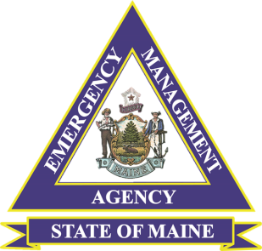 The FEMA Public Assistance Program (PA) provides assistance to State, Tribal governments, Local governments and certain private nonprofit organizations (PNP) to remove debris, provide emergency protective measures, and restore equipment, buildings, and other public infrastructure damaged by a disaster. If the incident is so severe and magnitude so great that resources are exceeded to exceed local and State or Tribal government capability, the State may request a Joint PDA to validate damages and evaluate impacts.  A joint PDA is comprised of FEMA, State, and Local government representatives.Capturing Costs – Actual costs incurred to date and estimated costs to complete work.  Actual costs and estimated costs can be determined using the following tools:GENERAL DOCUMENTATION REQUIREMENTSGENERAL DOCUMENTATION REQUIREMENTSList of Damages – Include location, damage description, and initial estimatesPhotos showing damage to roads and facilities and debris operationsMap of damaged sites Insurance policy in force at time of event and any settlement documentsProof of legal Responsibility for facility (lease, proof of ownership)Maintenance recordsBudget Impact StatementAny special considerations (i.e. historical, environmental, mitigation)FORCE ACCOUNT LABORFORCE ACCOUNT LABORTime sheets for each employeeHours Worked (Regular and Overtime) – For emergency work, only overtime labor costs of regular employees are eligible for reimbursement.  However, you must show regular hours worked on the disaster so that force account equipment time – both regular and overtime can be reimbursed.Benefits calculation for each employee – Provide the fringe benefit costs related to regular time and overtime work.  NOTE: Aside from social security and Medicare (FICA), the eligible items for overtime are contingent upon the terms of individual labor contracts. Pay policy or labor agreementsDescription of work being performed by personnel not attached to equipmentFORCE ACCOUNT EQUIPMENTFORCE ACCOUNT EQUIPMENTInventory List – make, model, horse power, capacity requiredList of operators associated with each listed piece of equipment Time period equipment was in operation – equipment time cannot exceed labor time.  Mileage logs for each vehicle and names of operatorsLocation of equipment being usedDescription of Equipment Used – Use FEMA’s Schedule of Equipment Rates for cost codes https://www.fema.gov/media-library/assets/documents/136901MATERIALS – FORCE ACCOUNT MATERIALS – FORCE ACCOUNT Items taken from stock or purchasedDate used, description of item, quantity, and unit costReceipts and/or invoices for purchases  MATERIALS – EMERGENCY PROTECTIVE MEASURESMATERIALS – EMERGENCY PROTECTIVE MEASURESMeal policyCost of meals and receiptsSign-in sheets  GeneratorsRENTAL EQUIPMENTRENTAL EQUIPMENTExecuted contract or agreementInvoices and/or receiptsList of equipment hours in useCONTRACTING DOCUMENTATIONCONTRACTING DOCUMENTATIONList of utilized contractorsInvoices and/or receiptsBasis of billing rate  Procurement policyExecuted contract or agreementDocumentation of bid